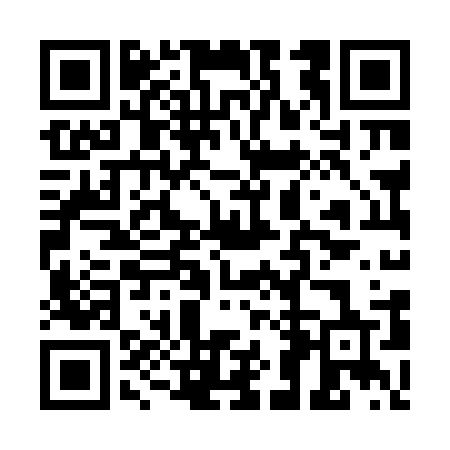 Ramadan times for Acquaviva d'Isernia, ItalyMon 11 Mar 2024 - Wed 10 Apr 2024High Latitude Method: Angle Based RulePrayer Calculation Method: Muslim World LeagueAsar Calculation Method: HanafiPrayer times provided by https://www.salahtimes.comDateDayFajrSuhurSunriseDhuhrAsrIftarMaghribIsha11Mon4:494:496:2112:134:196:066:067:3312Tue4:474:476:2012:134:206:076:077:3413Wed4:464:466:1812:134:216:086:087:3514Thu4:444:446:1612:124:226:096:097:3615Fri4:424:426:1512:124:236:106:107:3816Sat4:404:406:1312:124:246:116:117:3917Sun4:384:386:1112:124:256:136:137:4018Mon4:374:376:1012:114:266:146:147:4119Tue4:354:356:0812:114:266:156:157:4220Wed4:334:336:0612:114:276:166:167:4421Thu4:314:316:0512:104:286:176:177:4522Fri4:294:296:0312:104:296:186:187:4623Sat4:274:276:0112:104:306:196:197:4724Sun4:264:265:5912:104:316:206:207:4925Mon4:244:245:5812:094:316:216:217:5026Tue4:224:225:5612:094:326:236:237:5127Wed4:204:205:5412:094:336:246:247:5328Thu4:184:185:5312:084:346:256:257:5429Fri4:164:165:5112:084:356:266:267:5530Sat4:144:145:4912:084:356:276:277:5631Sun5:125:126:481:075:367:287:288:581Mon5:105:106:461:075:377:297:298:592Tue5:085:086:441:075:387:307:309:003Wed5:065:066:421:075:387:317:319:024Thu5:045:046:411:065:397:327:329:035Fri5:025:026:391:065:407:347:349:046Sat5:015:016:371:065:407:357:359:067Sun4:594:596:361:055:417:367:369:078Mon4:574:576:341:055:427:377:379:099Tue4:554:556:331:055:437:387:389:1010Wed4:534:536:311:055:437:397:399:11